   Bridgnorth Rugby Club Parents Code of Conduct 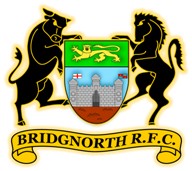 Parents / Carers are responsible for their child at all times during matches and training sessions.Coaches, managers and volunteer helpers cannot take legal responsibility for a child if the parent /carer is to leave. The parent can appoint another parent as the responsible person, but the parent must notify the coach or manager if they leave.Parents / carers should:Encourage their child to play by the rules of the game and ensure club rules are followed.Encourage their child attends regularly.Encourage players to improve their skills by practice. Encourage their child to listen to the coach.Remember their child is playing for their own enjoyment, not that of the parent.Set a good example by applauding good play by both teams.Teach their child that winning isn’t everythingRespect the referee and coach and accept, without question, all refereeing decisions. Any issues must be directed through the team manager.Refrain from using foul language or inappropriate gestures at any player for making a mistake.NEVER enter the playing area (without the specific authorisation of the referee) in response to the actions of others, whatever the provocation. Stay off the pitch.Take an active part in the clubs activities.Be smart, Be proud to play for BRFC. Parents/guardians are responsible for ensuring that their child has the necessary kit for training and matches, including mouth guards and correct studs. If there is any reason why a child should not wear a mouth guard, or if a parent/guardian does not wish a child to wear a mouth guard, the parent/guardian must inform the child’s team coach/manager in writing.Parents/guardians are responsible for informing their child’s coach or/and manager of any illness or injury, however minor that may affect their child’s ability to train or play in a match. Parents/guardians must keep the coach/manager informed of attendance for training and matches. Reviewed July 2017 - NA